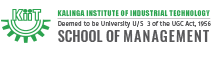 Application Format ICSSR Short-term Empirical Research Project 2023-24   Application for Research AssistantPersonal Details:Educational Qualification: PhD/M.Phil Details: (Mention the title of the dissertation, university/institution, specialization, name of the supervisor, awarded or continuing, if completed- year of completion, period  of completion, % of marks obtained  etc.) Experience: Project Experience: (Mention, if you have any project related experience, including the type of the project, funding agency, kind of experience, period of experience etc.)Names and addresses of TWO referees along with phone number and e-mail address.Declaration: I hereby declare that I have read and understood the job appointment requirements and instructions. The particulars on this application are true to the best of my knowledge and belief.Post Applied For:Full Name:Father’s Name:Date of Birth:Place of Birth:Sex: (Male/Female)Marital Status:Nationality:Category: (SC/ST/OBC/General)Physically Handicapped: Address for Communication: Contact no:Email ID: Examination University/college/institution Year of passing Specialization subject Regular/part timeDurationDuration% of Marks/CGPADivision Remarks Examination University/college/institution Year of passing Specialization subject Regular/part timeFrom:(mm/yyyy)                To: (mm/yyyy)% of Marks/CGPADivision Remarks Organization Post Occupied  Years of experience Job Profile Regular/part timeDurationDurationEmolument Per MonthRemarks Organization Post Occupied  Years of experience Job Profile Regular/part timeFrom:(mm/yyyy)                To: (mm/yyyy)Emolument Per MonthRemarks Date: Place: Signature